MINISTERO DELL’ISTRUZIONE DELL’UNIVERSITÁ E DELLA RICERCAUFFICIO SCOLASTICO REGIONALE PER IL LAZIO  Liceo MorgagniVia Fonteiana,125 -00152 Roma  06/121123785  fax 06/5810204   RMPS24000N@istruzione.it - RMPS24000N@pec.istruzione.itsito internet: www.liceomorgagni.itPIANO DIDATTICO PERSONALIZZATOper alunni con altri Bisogni Educativi Speciali (BES – Dir. Min. 27/12/2012; C.M. n. 8 de. 6/03/2013)ANNO SCOLASTICO: 20…-20……Consideratala situazione diagnostica propria dell’alunno/ala normativa vigente, il PTOF e l’autonomia scolasticaRiferimenti normativi: Direttiva Ministeriale 27 dicembre 2012; Legge 8 ottobre 2010 n. 170; Legge Moratti 28 marzo 2003 – C.M. n 4099 del 05/10/2004 – n. 4674 del 10/05/2007 per studenti dislessici – art_10_dpr_122_giugno09.doc – Circ. MIUR 28.5.2009si propone il seguente CONTRATTO FORMATIVOIl Consiglio di Classe, in linea con le indicazioni della Direttiva Ministeriale 27 dicembre 2012 e della Legge 170/10, condivide e programma l’uso di una didattica individualizzata e personalizzata, con forme efficaci e flessibili di lavoro scolastico che tengano conto anche di caratteristiche peculiari dello studente, adottando metodologie e strategie educative adeguate che prevedono la scelta e l’adozione di misure dispensative e strumenti compensativi.DATI DELL’ALUNNOINDIVIDUAZIONE DELLA SITUAZIONE DI BISOGNO EDUCATIVO SPECIALE DA PARTE DI:CRITERI DI RICONOSCIMENTO DEGLI ALUNNI CON ALTRI BISOGNI EDUCATIVI SPECIALINOTE (eventuali informazioni su adozioni, adozioni internazionali, stranieri, altre situazioni di bisogno educativo speciale)DESCRIZIONE DELLE ABILITÀ E DEI COMPORTAMENTI OSSERVABILI A SCUOLA DA PARTE DEI DOCENTI DI CLASSEper gli allievi con altri Disturbi Evolutivi Specifici con diagnosi si utilizza la scheda di indicatori in Allegato 1 del presente Piano;per gli allievi con svantaggio socio-economico, linguistico e culturale, disagi e altri bisogni educativi speciali senza diagnosi si utilizza la scheda di indicatori in Allegato 2 del presente Piano;OSSERVAZIONE DI ULTERIORI ASPETTI SIGNIFICATIVI (Per tutti)PUNTI DI FORZA DELL’ALUNNO (comportamenti, situazioni, contesti in cui l’alunno riesce ad esprimere le migliori capacità anche in riferimento alle aree disciplinari)INDIVIDUAZIONE DI EVENTUALI MODIFICHE DEGLI OBIETTIVI SPECIFICI DI APPRENDIMENTO PREVISTI DAL PIANO DI STUDIPATTO EDUCATIVO Si concorda con la famiglia e con lo studente/ssa:Nelle attività di studio l’allievo:è seguito da un tutor nelle discipline ……………………………………………………….. con cadenza    ☐ quotidiana    ☐ bisettimanale    ☐ settimanale ☐ quindicinale    ☐ mensile;è seguito da familiariricorre all’aiuto dei compagni;utilizzare strumenti compensativi ;altro………………………………………………………………………………………….Strumenti compensativi da utilizzare nel lavoro a casa:Strumenti informatici (PC, videoscrittura, editor con correttore ortografico)Tecnologia di sintesi vocaleRegistrazioni digitalitesti semplificati e/o ridottifotocopieschemi e mappeappunti scritti al PCmateriali multimediali (video, simulazioni,…)testi adattati con ampie spaziature e interlineealtro ……………………………………………………………………………………………Attività scolastiche individualizzate programmate:attività di recuperoattività di consolidamento e/o potenziamentoattività di laboratorioattività di classi aperte (per piccoli gruppi)attività curricolari all'esterno dell'ambiente scolasticoattività di carattere culturale, formativo, socializzantealtro.............................................................................................................................................Strategie metodologiche e didattiche:incoraggiare l’apprendimento collaborativo favorendo le attività in piccoli gruppi;predisporre azioni di  tutoraggio;sostenere e promuovere un approccio strategico nello studio utilizzando  mediatori  didattici facilitanti l’apprendimento  (immagini, mappe, …);insegnare l’uso di dispositivi extra-testuali per lo studio (titolo, paragrafi, immagini,…);sollecitare collegamenti fra le nuove informazioni e quelle già acquisite ogni volta che si inizia un nuovo argomento di studio;promuovere inferenze, integrazioni e collegamenti tra le conoscenze e le discipline;dividere gli obiettivi di un compito in “sotto obiettivi”;offrire anticipatamente schemi grafici relativi all’argomento di studio, per orientare l’alunno nella discriminazione delle informazioni essenziali; privilegiare l’apprendimento esperienziale e laboratoriale;sviluppare processi di autovalutazione e autocontrollo delle strategie di apprendimento;altro…………………………………………………………………………………………….Criteri e modalità di verifica e valutazione (validi anche in sede di esame):Si concordano:verifiche orali programmate;facilitazioni nella decodifica della consegna e del testo;previsione di tempi più lunghi per l'esecuzione delle prove o riduzione degli item;compensazione con prove orali di compiti scritti;uso di mediatori didattici durante le prove scritte e orali (formulari, mappe mentali, mappe cognitive..);valutazioni più attente ai contenuti  che alla forma ortografica e/o al calcolo;eventuali prove informatizzate;valutazione dei progressi in itinere.INTERVENTI EDUCATIVI E DIDATTICI (Strategie di personalizzazione/individualizzazione)In base alla programmazione di classe ogni docente disciplinare specifica di seguito, facendo riferimento alle tabelle A e B le misure dispensative, gli strumenti compensativi adottati per l’anno scolastico in corso.(SOLO per gli allievi con altri disturbi evolutivi specifici con diagnosi)Nota:In caso di Esami di Stato, gli strumenti adottati (nonché modalità, tempi e sistema valutativo previsti dal Consiglio di Classe) dovranno essere indicati nella Relazione di presentazione dei candidati con DSA che correda il "Documento del 15 maggio" in vista della riunione preliminare di insediamento della commissione esaminatrice, ai sensi dell'art. 23 dell'O.M. n. 252/2016 che richiama la Legge 170/2010, il D.M. n. 5669 del 12/07/2011 e gli artt. 6-18 dell'O.M. n. 13 del 2013.TABELLA A: MISURE DISPENSATIVE (ai sensi della Legge 170/2010 e delle Linee Guida 12/07/2011) E INTERVENTI DI INDIVIDUALIZZAZIONE TABELLA B: STRUMENTI COMPENSATIVI (ai sensi della Legge 170/2010 e delle Linee Guida 12/07/2011)Il presente Piano Didattico Personalizzato è stato concordato e redatto in data ……………….. da: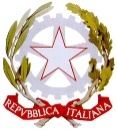 ALUNNO/A:………………………………………………………………………….CLASSE:………………………………………………………………………….DOCENTE COORDINATORE:………………………………………………………………………….Cognome e nomeData e luogo di nascitaLingua madreFamigliaPresentato alla scuola in data:………………………………..Modalità:  documentazione scritta                    colloquioServizio Sanitario NazionaleDiagnosi redatta da:……………………………………In data:………………………….Altro servizioDiagnosi                    segnalazioneRilasciata da………………………………in data……………………….Consiglio di ClasseIn data……………………(come da verbale di C.d.C.)Altri disturbi evolutivi specificiADHD/DOPBorderline cognitivoAltro…………………………………………………………………..Alunni con svantaggio (indicare quello prevalente)Socio-economicoLinguistico-culturaleDisagio comportamentale/relazionaleAltroAltroSituazione relativa alla salute fisicaCondizioni familiariDipendenze MOTIVAZIONEMOTIVAZIONEMOTIVAZIONEMOTIVAZIONEPARTECIPAZIONE AL DIALOGO EDUCATIVOPARTECIPAZIONE AL DIALOGO EDUCATIVOPARTECIPAZIONE AL DIALOGO EDUCATIVOPARTECIPAZIONE AL DIALOGO EDUCATIVOMolto adeguata AdeguataPoco adeguataNon adeguataCONSAPEVOLEZZA DELLE PROPRIE DIFFICOLTÀCONSAPEVOLEZZA DELLE PROPRIE DIFFICOLTÀCONSAPEVOLEZZA DELLE PROPRIE DIFFICOLTÀCONSAPEVOLEZZA DELLE PROPRIE DIFFICOLTÀMolto adeguata AdeguataPoco adeguataNon adeguataCONSAPEVOLEZZA DEI PROPRI PUNTI DI FORZACONSAPEVOLEZZA DEI PROPRI PUNTI DI FORZACONSAPEVOLEZZA DEI PROPRI PUNTI DI FORZACONSAPEVOLEZZA DEI PROPRI PUNTI DI FORZAMolto adeguata AdeguataPoco adeguataNon adeguataAUTOSTIMAAUTOSTIMAAUTOSTIMAAUTOSTIMAMolto adeguata AdeguataPoco adeguataNon adeguataATTEGGIAMENTI E COMPORTAMENTI RISCONTRABILI A SCUOLAATTEGGIAMENTI E COMPORTAMENTI RISCONTRABILI A SCUOLAATTEGGIAMENTI E COMPORTAMENTI RISCONTRABILI A SCUOLAATTEGGIAMENTI E COMPORTAMENTI RISCONTRABILI A SCUOLAREGOLARITÀ FREQUENZA SCOLASTICAREGOLARITÀ FREQUENZA SCOLASTICAREGOLARITÀ FREQUENZA SCOLASTICAREGOLARITÀ FREQUENZA SCOLASTICAMolto adeguata AdeguataPoco adeguataNon adeguataACCETTAZIONE E RISPETTO DELLE REGOLEACCETTAZIONE E RISPETTO DELLE REGOLEACCETTAZIONE E RISPETTO DELLE REGOLEACCETTAZIONE E RISPETTO DELLE REGOLEMolto adeguata AdeguataPoco adeguataNon adeguataRISPETTO DEGLI IMPEGNIRISPETTO DEGLI IMPEGNIRISPETTO DEGLI IMPEGNIRISPETTO DEGLI IMPEGNIMolto adeguato AdeguatoPoco adeguatoNon adeguatoACCETTAZIONE CONSAPEVOLE DEGLI STRUMENTI COMPENSATIVI E DELLE MISURE DISPENSATIVE (SOLO per gli allievi con altri disturbi evolutivi specifici con diagnosi)ACCETTAZIONE CONSAPEVOLE DEGLI STRUMENTI COMPENSATIVI E DELLE MISURE DISPENSATIVE (SOLO per gli allievi con altri disturbi evolutivi specifici con diagnosi)ACCETTAZIONE CONSAPEVOLE DEGLI STRUMENTI COMPENSATIVI E DELLE MISURE DISPENSATIVE (SOLO per gli allievi con altri disturbi evolutivi specifici con diagnosi)ACCETTAZIONE CONSAPEVOLE DEGLI STRUMENTI COMPENSATIVI E DELLE MISURE DISPENSATIVE (SOLO per gli allievi con altri disturbi evolutivi specifici con diagnosi)Molto adeguata AdeguataPoco adeguataNon adeguataAUTONOMIA NEL LAVOROAUTONOMIA NEL LAVOROAUTONOMIA NEL LAVOROAUTONOMIA NEL LAVOROMolto adeguata AdeguataPoco adeguataNon adeguataSTRATEGIE UTILIZZATE DALL’ALUNNO NELLO STUDIOSTRATEGIE UTILIZZATE DALL’ALUNNO NELLO STUDIOSTRATEGIE UTILIZZATE DALL’ALUNNO NELLO STUDIOSTRATEGIE UTILIZZATE DALL’ALUNNO NELLO STUDIOSOTTOLINEA, IDENTIFICA PAROLE CHIAVESOTTOLINEA, IDENTIFICA PAROLE CHIAVESOTTOLINEA, IDENTIFICA PAROLE CHIAVESOTTOLINEA, IDENTIFICA PAROLE CHIAVESì  NoDa potenziareDa potenziareCOSTRUISCE SCHEMI, MAPPE, DIAGRAMMICOSTRUISCE SCHEMI, MAPPE, DIAGRAMMICOSTRUISCE SCHEMI, MAPPE, DIAGRAMMICOSTRUISCE SCHEMI, MAPPE, DIAGRAMMISì  NoDa potenziareDa potenziareUTILIZZA STRUMENTI INFORMATICI (computer, correttore ortografico, software,…)UTILIZZA STRUMENTI INFORMATICI (computer, correttore ortografico, software,…)UTILIZZA STRUMENTI INFORMATICI (computer, correttore ortografico, software,…)UTILIZZA STRUMENTI INFORMATICI (computer, correttore ortografico, software,…)Sì  NoDa potenziareDa potenziareUTILIZZA STRATEGIE DI MEMORIZZAZIONE (immagini, colori, riquadrature,…)UTILIZZA STRATEGIE DI MEMORIZZAZIONE (immagini, colori, riquadrature,…)UTILIZZA STRATEGIE DI MEMORIZZAZIONE (immagini, colori, riquadrature,…)UTILIZZA STRATEGIE DI MEMORIZZAZIONE (immagini, colori, riquadrature,…)Sì  NoDa potenziareDa potenziareALTROALTROALTROALTROAPPRENDIMENTO DELLE LINGUE STRANIEREAPPRENDIMENTO DELLE LINGUE STRANIEREAPPRENDIMENTO DELLE LINGUE STRANIEREAPPRENDIMENTO DELLE LINGUE STRANIEREPronuncia difficoltosaDifficoltà di acquisizione degli automatismi grammaticali di baseDifficoltà nella scritturaDifficoltà di acquisizione di nuovo lessicoNotevoli differenze tra comprensione del testo scritto e oraleNotevole differenza tra produzione scritta e oraleAltro…………………………………………………………………………………………………….. Pronuncia difficoltosaDifficoltà di acquisizione degli automatismi grammaticali di baseDifficoltà nella scritturaDifficoltà di acquisizione di nuovo lessicoNotevoli differenze tra comprensione del testo scritto e oraleNotevole differenza tra produzione scritta e oraleAltro…………………………………………………………………………………………………….. Pronuncia difficoltosaDifficoltà di acquisizione degli automatismi grammaticali di baseDifficoltà nella scritturaDifficoltà di acquisizione di nuovo lessicoNotevoli differenze tra comprensione del testo scritto e oraleNotevole differenza tra produzione scritta e oraleAltro…………………………………………………………………………………………………….. Pronuncia difficoltosaDifficoltà di acquisizione degli automatismi grammaticali di baseDifficoltà nella scritturaDifficoltà di acquisizione di nuovo lessicoNotevoli differenze tra comprensione del testo scritto e oraleNotevole differenza tra produzione scritta e oraleAltro…………………………………………………………………………………………………….. ………………………………………………………………………………………………………………………………………………………………………………………………………………………………………………………………………………………………………………………………EVENTUALI MODIFICHE PER DISCIPLINE O PER AMBITI DISCIPLINARITABELLA DELLE MISURE DISPENSATIVE E STRUMENTI DISPENSATIVITABELLA DELLE MISURE DISPENSATIVE E STRUMENTI DISPENSATIVITABELLA DELLE MISURE DISPENSATIVE E STRUMENTI DISPENSATIVIDISCIPLINACURRICOLAREMISUREDISPENSATIVESTRUMENTI COMPENSATIVIITALIANOFirma docente……………………………….LATINOFirma docente……………………………….GEOSTORIAFirma docente……………………………….MATEMATICAFirma docente……………………………….FISICAFirma docente……………………………….LINGUA STRANIERA –INGLESE –Firma docente……………………………….SCIENZEFirma docente……………………………….STORIAFirma docente……………………………….FILOSOFIAFirma docente……………………………….DISEGNO E STORIA DELL’ARTEFirma docente……………………………….SCIENZE MOTORIEFirma docente……………………………….IRCFirma docente……………………………….D1Dispensa dalla lettura ad alta voce in classeD2Dispensa dall'uso del corsivo e dello stampato minuscoloD3Dispensa dalla scrittura sotto dettatura di testi e/o appuntiD4Dispensa dal ricopiare testi o espressioni matematiche dalla lavagnaD5Dispensa dallo studio mnemonico di formule, forme verbali, poesie...D6Dispensa dall'utilizzo dei tempi standardD7Riduzione delle consegne senza modificare gli obiettiviD8Dispensa da un eccessivo carico di compiti con riadattamento e riduzione delle pagine da studiare senza modificare gli obiettiviD9Dispensa dalla sovrapposizione di compiti e interrogazioni di più materieD10Integrazione dei libri di testo con appunti su supporto registrato, digitalizzato o cartaceo stampato, sintesi vocale, mappe, schemi, formulariD11Programmazione delle verifiche scritte con possibilità di utilizzare supporti multimedialiD12Programmazione delle interrogazioniD13Nelle verifiche riduzione e adattamento del numero degli esercizi senza modificare gli obiettiviD14Nelle verifiche scritte utilizzo di domande a risposta multipla (con possibilità di arricchimento con una discussione orale) e riduzione al minimo delle domande a risposta apertaD15Lettura delle consegne degli esercizi e/o fornitura di prove su supporto digitalizzato leggibili dalla sintesi vocaleD16Parziale sostituzione o completamento delle verifiche scritte con prove orali consentendo l'uso di schemi e/o mappe durante l'interrogazioneD17Valutazione dei procedimenti e non dei calcoli nella risoluzione dei problemiD18Valutazione del contenuto e non degli errori ortograficiD19Dispensa parziale dallo studio della lingua straniera in forma scritta che verrà valutata in percentuale minore rispetto all'orale non considerando errori ortografici e di spellingC1Utilizzo di computer e tablet (possibilmente con stampante)C2Utilizzo di programmi di video-scrittura con correttore ortografico e con tecnologie di sintesi vocale (anche per le lingue straniere)C3Utilizzo di risorse audio (file audio digitali, audiolibri...)C4Utilizzo del registratore digitale o di altri strumenti di registrazione per uso personaleC5Utilizzo di ausili per il calcolo (tavola pitagorica, linee dei numeri...) ed eventualmente della calcolatrice con foglio di calcoloC6Utilizzo di schemi, tabelle, mappe, diagrammi di flusso come supporto durante compiti e verifiche scritteC7Utilizzo di formulari e di schemi e/o mappe delle varie discipline scientifiche come supporto durante compiti e verifiche scritteC8Utilizzo di mappe e schemi durante le interrogazioni, eventualmente anche su supporto digitalizzato (presentazioni multimediali), per facilitare il recupero delle informazioniC9Utilizzo di dizionari digitali (cd rom, risorse on line)C10Utilizzo di software didattici e compensativi (free o commerciali)ALLEGATO 1 DESCRIZIONE DELLE ABILITÀ E DEI COMPORTAMENTI OSSERVABILI A SCUOLA DA PARTE DEI DOCENTI DI CLASSE per gli allievi con altri Disturbi Evolutivi Specifici con diagnosiALLEGATO 1 DESCRIZIONE DELLE ABILITÀ E DEI COMPORTAMENTI OSSERVABILI A SCUOLA DA PARTE DEI DOCENTI DI CLASSE per gli allievi con altri Disturbi Evolutivi Specifici con diagnosiALLEGATO 1 DESCRIZIONE DELLE ABILITÀ E DEI COMPORTAMENTI OSSERVABILI A SCUOLA DA PARTE DEI DOCENTI DI CLASSE per gli allievi con altri Disturbi Evolutivi Specifici con diagnosiALLEGATO 1 DESCRIZIONE DELLE ABILITÀ E DEI COMPORTAMENTI OSSERVABILI A SCUOLA DA PARTE DEI DOCENTI DI CLASSE per gli allievi con altri Disturbi Evolutivi Specifici con diagnosiLETTURALETTURAVELOCITÀMolto lentaLentaScorrevoleLETTURALETTURACORRETTEZZAAdeguataNon adeguataNon osservatoLETTURALETTURACOMPRENSIONEAdeguataNon adeguataNon osservatoSCRITTURASCRITTURACORRETTEZZA ORTOGRAFICAAdeguataNon adeguataNon osservatoSCRITTURASCRITTURACORRETTEZZA MORFO-SINTATTICAAdeguataNon adeguataNon osservatoSCRITTURASCRITTURAPRODUZIONE AUTONOMA DI TESTIAdeguataNon adeguataNon osservatoSCRITTURASCRITTURALEGGIBILITÀ DELLA GRAFIAAdeguataNon adeguataNon osservatoPRODUZIONE ORALEPRODUZIONE ORALEPROPRIETÀ LESSICALEAdeguataNon adeguataNon osservatoPRODUZIONE ORALEPRODUZIONE ORALESTRUTTURAZIONE DELLE FRASIAdeguataNon adeguataNon osservatoPRODUZIONE ORALEPRODUZIONE ORALEORGANIZZAZIONE COERENTE DEL DISCORSOAdeguataNon adeguataNon osservatoCALCOLOCALCOLOCORRETTEZZA DEL CALCOLOAdeguataNon adeguataNon osservatoCOMPRENSIONE DEI FATTI NUMERICIAdeguataNon adeguataNon osservatoCAPACITÀ DI PROBLEM SOLVINGAdeguataNon adeguataNon osservatoALTRE CARATTERISTICHE DEL PROCESSO DI APPRENDIMENTOALTRE CARATTERISTICHE DEL PROCESSO DI APPRENDIMENTOALTRE CARATTERISTICHE DEL PROCESSO DI APPRENDIMENTOALTRE CARATTERISTICHE DEL PROCESSO DI APPRENDIMENTOPROPRIETÀ LINGUISTICADifficoltà nella strutturazione della fraseDifficoltà nel reperimento lessicaleDifficoltà nell’esposizione oraleBalbetta Difficoltà nella strutturazione della fraseDifficoltà nel reperimento lessicaleDifficoltà nell’esposizione oraleBalbetta Difficoltà nella strutturazione della fraseDifficoltà nel reperimento lessicaleDifficoltà nell’esposizione oraleBalbetta MEMORIADifficoltà nel memorizzare:CategorizzazioniFormule, strutture grammaticali, algoritmi (tabelline, nomi, date...)Sequenze e procedureDifficoltà nel memorizzare:CategorizzazioniFormule, strutture grammaticali, algoritmi (tabelline, nomi, date...)Sequenze e procedureDifficoltà nel memorizzare:CategorizzazioniFormule, strutture grammaticali, algoritmi (tabelline, nomi, date...)Sequenze e procedureATTENZIONEVisuo-spazialeSelettivaIntensiva Visuo-spazialeSelettivaIntensiva Visuo-spazialeSelettivaIntensiva PRASSIEDifficoltà di esecuzioneDifficoltà di pianificazioneDifficoltà di programmazione e progettazioneDifficoltà di esecuzioneDifficoltà di pianificazioneDifficoltà di programmazione e progettazioneDifficoltà di esecuzioneDifficoltà di pianificazioneDifficoltà di programmazione e progettazioneAFFATICABILITÀSìPocaNo SìPocaNo SìPocaNo ALTROALTROALTROALTROALLEGATO 2 DESCRIZIONE DELLE ABILITÀ E DEI COMPORTAMENTI OSSERVABILI A SCUOLA DA PARTE DEI DOCENTI DI CLASSE per gli allievi con svantaggio socio-economico, linguistico e culturale, disagi e altri bisogni educativi speciali senza diagnosiALLEGATO 2 DESCRIZIONE DELLE ABILITÀ E DEI COMPORTAMENTI OSSERVABILI A SCUOLA DA PARTE DEI DOCENTI DI CLASSE per gli allievi con svantaggio socio-economico, linguistico e culturale, disagi e altri bisogni educativi speciali senza diagnosiALLEGATO 2 DESCRIZIONE DELLE ABILITÀ E DEI COMPORTAMENTI OSSERVABILI A SCUOLA DA PARTE DEI DOCENTI DI CLASSE per gli allievi con svantaggio socio-economico, linguistico e culturale, disagi e altri bisogni educativi speciali senza diagnosiLettura/scritturaNessuna difficoltàQualche difficoltàRilevanti difficoltàÈ un suo punto di forzaEspressione oraleNessuna difficoltàQualche difficoltàRilevanti difficoltàÈ un suo punto di forzaLogico/matematicheNessuna difficoltàQualche difficoltàRilevanti difficoltàÈ un suo punto di forzaRispetto delle regoleNessuna difficoltàQualche difficoltàRilevanti difficoltàÈ un suo punto di forzaMantenere l’attenzione durante le spiegazioniNessuna difficoltàQualche difficoltàRilevanti difficoltàÈ un suo punto di forzaSvolge i compiti a casa con regolaritàSìNoEsegue le consegne che gli vengono proposte in classeSì No Manifesta difficoltà nella comprensione delle consegne proposteNessuna difficoltàQualche difficoltàRilevanti difficoltàÈ un suo punto di forzaDisturba lo svolgimento delle lezioni (distrae i compagni, fa domande non pertinenti all’insegnante,...)SìNoSi fa distrarre dai compagniSìNoManifesta timidezzaMaiQualche voltaSpessoNon osservatoViene escluso dai compagni dalle attività scolasticheMaiQualche voltaSpessoNon osservatoViene escluso dai compagni dalle attività di giocoMaiQualche voltaSpessoNon osservatoTende ad autoescludersi dalle attività scolasticheMaiQualche voltaSpessoNon osservatoTende ad autoescludersi dalle attività gioco/ricreativeMaiQualche voltaSpessoNon osservatoNon porta a scuola i materiali necessari alle attività scolasticheMaiQualche voltaSpessoNon osservatoHa scarsa cura dei materiali per le attività scolastiche (propri e della scuola)SìNoDimostra scarsa fiducia nelle proprie capacitàMaiQualche voltaSpessoNon osservatoNome e Cognome(in stampatello)FIRMAFamiglia…………………………………..…………………………………..…………………………………..…………………………………..Alunno/a (se maggiorene)…………………………………..…………………………………..Docenti - MateriaItalianoLatinoMatematicaFisicaGeostoriaLingua Straniera (Inglese)ScienzeStoriaFilosofiaDisegno e Storia dell’ArteScienze MotorieIRC…………………………………..…………………………………..…………………………………..…………………………………..…………………………………..…………………………………..…………………………………..…………………………………..…………………………………..…………………………………..…………………………………..…………………………………..…………………………………..…………………………………..…………………………………..…………………………………..…………………………………..…………………………………..…………………………………..…………………………………..…………………………………..…………………………………..…………………………………..…………………………………..Tutor o altro operatore sanitario
(se attivato dalle famiglie)…………………………………..…………………………………..La Dirigente ScolasticaProf.ssa PATRIZIA CHELINI…………………………………..